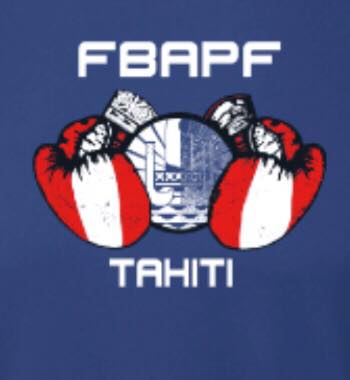 N°POIDSPhaseORORARGENTBRONZE136-39 kgbenjaminsF3 X 1’30 TEUA ManaoariiToroura BC TEUA ManaoariiToroura BCTARA TamaAh Min BCTEOTAHI Heifara/ Taiarapu BCTUTAVAE Vaiari /Taiarapu BC    239-45 kgbenjaminsF3 X 1’30YUEN EvanAs Tamarii TorouraYUEN EvanAs Tamarii TorouraATIU HeifaraAh-Min BC03+ 45 kgbenjaminsF3 X 1’30MENDELSOHN TeriirauToa BCMENDELSOHN TeriirauToa BCARAI TimanuTiatoa BC04filles51 kgminimesF3 X 1’30TETUAITEROI CynthiaTFS BCTETUAITEROI CynthiaTFS BCALPHONSI OriheiAh Min BC05filles57 kgminimesF3 X 1’30TOOFA KahaiaTaiarapu BCTOOFA KahaiaTaiarapu BCYUN SHAN FAT VedelyaOutumaoro BC0648 kgminimesF3 X 1’30TAIORE KenyMahina BCTAIORE KenyMahina BCBOURBE RaialaMoorea BCATIU Tahaki /Ah Min BC754 kgminimesF3 X 1’30RANGIVARU VehiatuaTaiarapu BCRANGIVARU VehiatuaTaiarapu BCLEAU KANG MUI MaramaHaamene BC0860 kgminimesF3 X 1’30TEIHOARII TeamanaTaiarapuTEIHOARII TeamanaTaiarapuMATUANUI MoanateaToroura0969 kgminimesF3 X 1’30MARAE KeanuheiTiatoa BCMARAE KeanuheiTiatoa BCAUBERTINI TerainuiAh Min BCHAOA Jean-Marie /Mahina BCN°69 kgjuniorsPOIDSFPhase3 X 2’TEPAKOU TorikiAh Min BCORTEPAKOU TorikiAh Min BCORTEAHI JohnTamarii Tuhaa PaeARGENTLEFORT Rabine / Paea BCREID Ariiura/ NTRF BCBRONZE10filles48 kgcadetsF3 X 2’HATITIO HinateaAh Min BCHATITIO HinateaAh Min BCYUNE KeilaniAh Min BC011filles66 kgcadetsF3 X 2’012filles+ 80 kgcadetsF3 X 2’AUTAI HinenaoAh Min BCAUTAI HinenaoAh Min BCMARAE RaniheiTiatoa BC1TEMARONO Erena/Moorea BC1357 kgcadetsF3 X 2’GRAND-PITTMAN AretiniMoorea BCGRAND-PITTMAN AretiniMoorea BC01463 kgcadetsF3 X 2’SNOW MihinoaAh Min BCSNOW MihinoaAh Min BCMENDELSOHN JohanToa BCTUFAUNUI Timivai/Paea BC1566 kgcadetsF3 X 2’PAITI AkehauMoorea BCPAITI AkehauMoorea BCDUVAL AriioehauPaea BC01670 kgcadetsF3 X 2’LY NiuhitiPaea BCLY NiuhitiPaea BCDAUPHIN GabrielTFS BC01780 kgcadetsF3 X 2’RAUHURI AaronMahina BCRAUHURI AaronMahina BCHIKUTINI ImapavaiToroura BC018+ 80 kgF3 x 2’TEIO TehauAh Min BCTEIO TehauAh Min BCBRODIEN MaruariiAh Min BC0